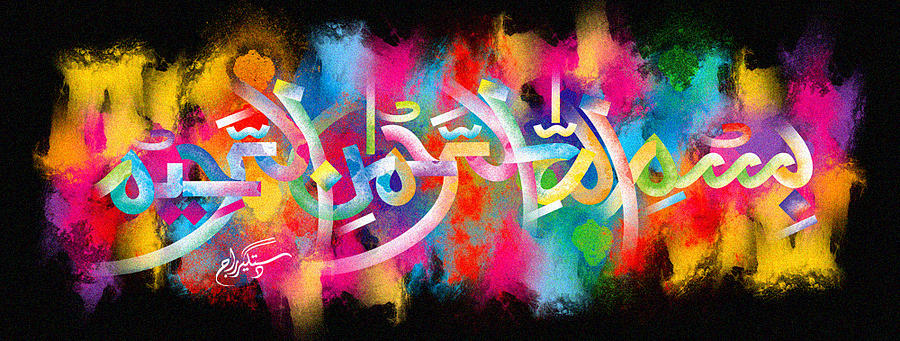 The Miracle South African  MandarinsVol 1The Exclusive Islamic Miracle Photographs of Dr Umar Elahi AzamWednesday 30th   September 2015Manchester, UKIntroduction The name of Allah  was revolving on the exterior surface of the peeled mandarin.  I took 2 photographs and more were possible with the expenditure of extended time and greater effort.  The Holy Name  was also discovered on a sample slice of the mandarin.  And, finally, Allah’s Name  was also present on the inner peel.  All fruits of this species always have markings of the Name of Allah  in such places!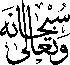 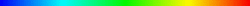 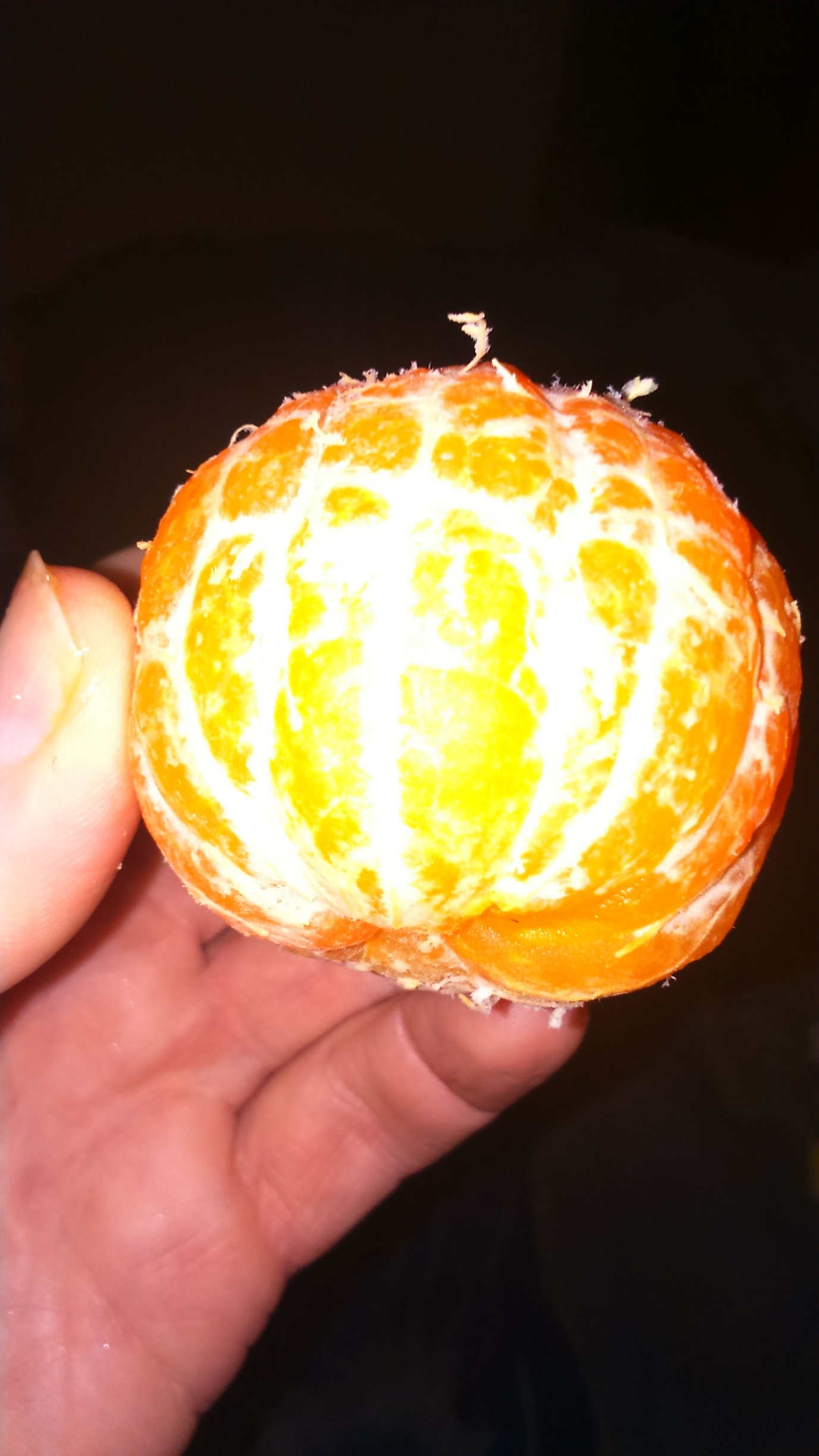 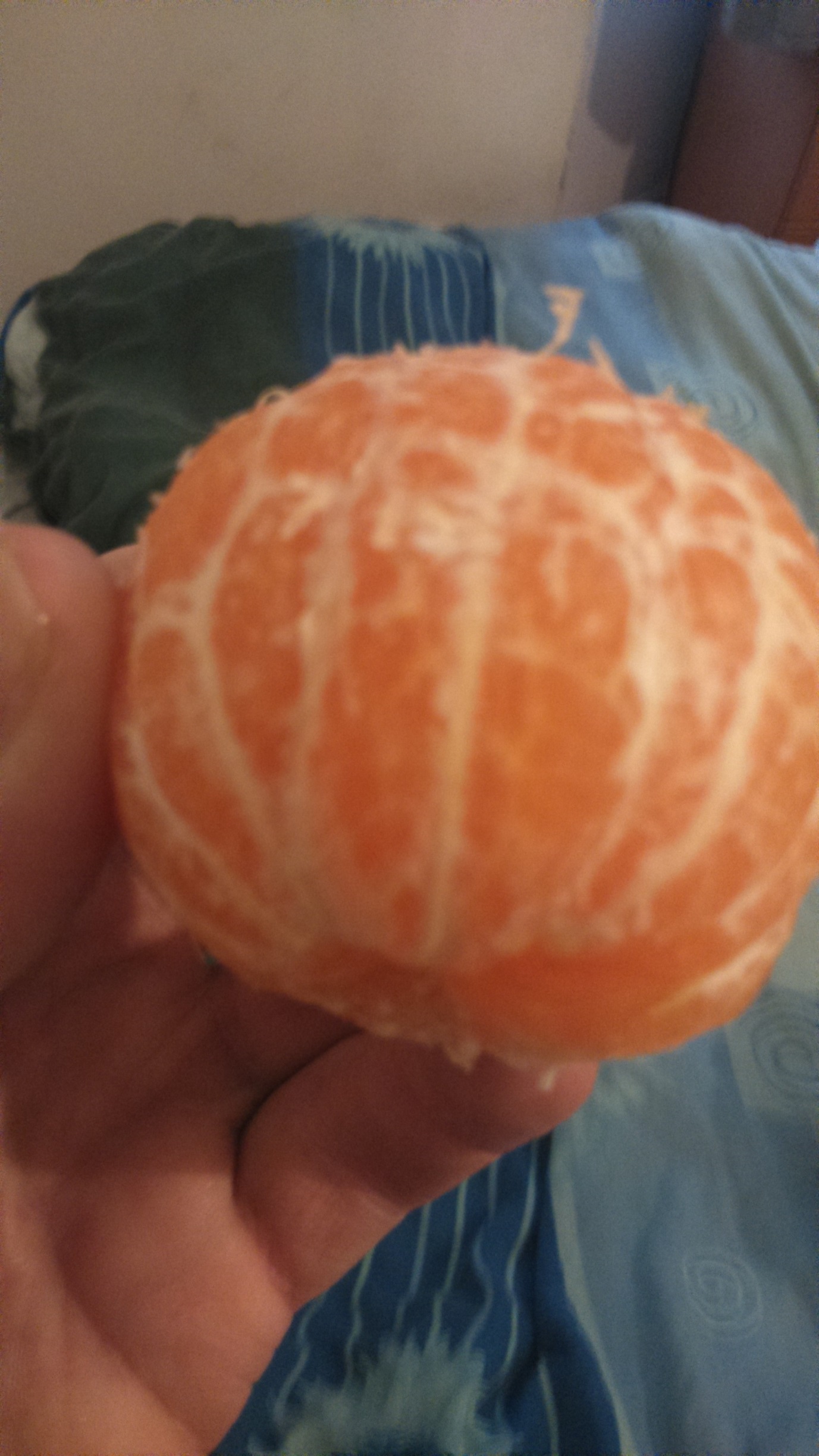 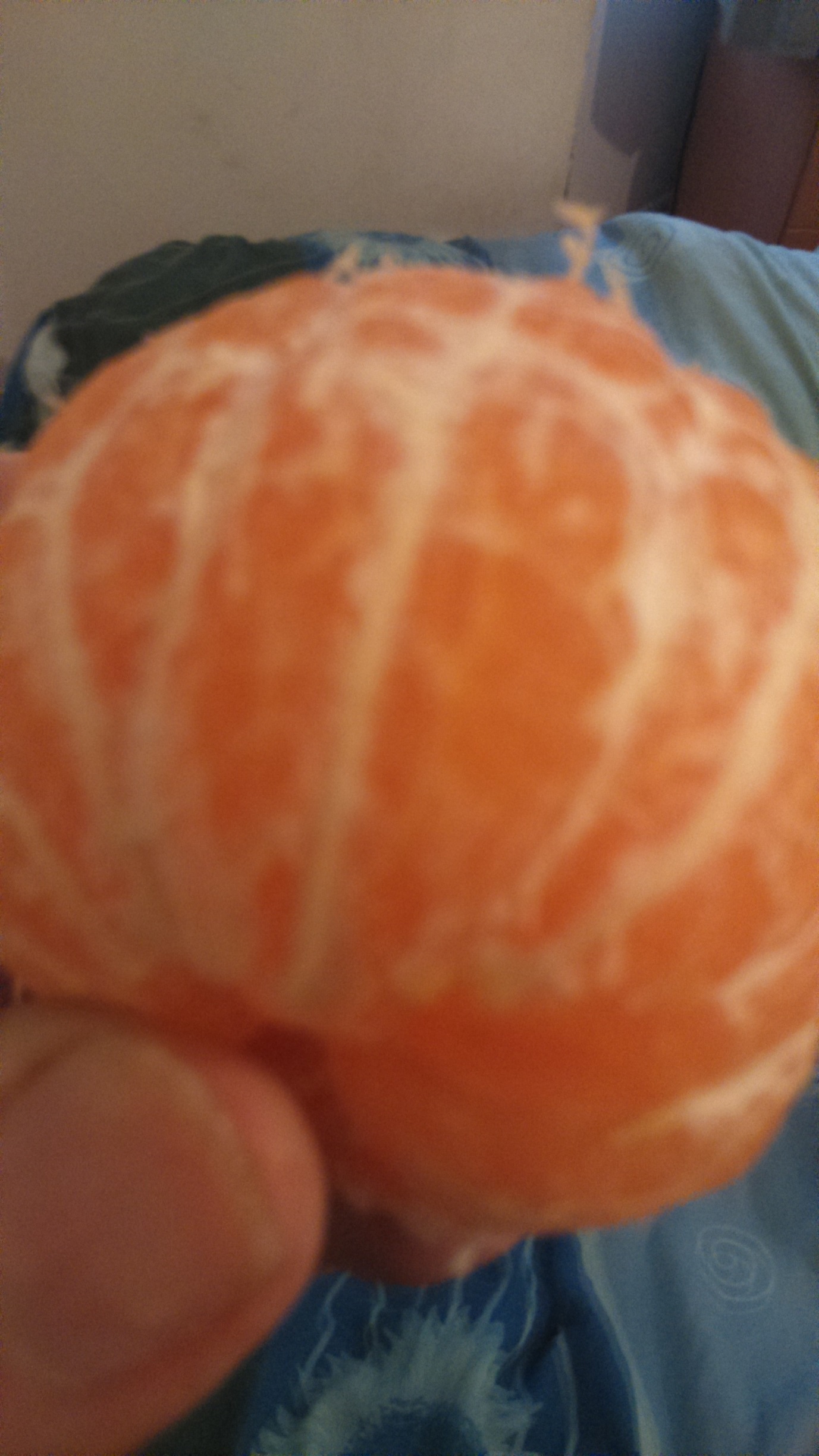 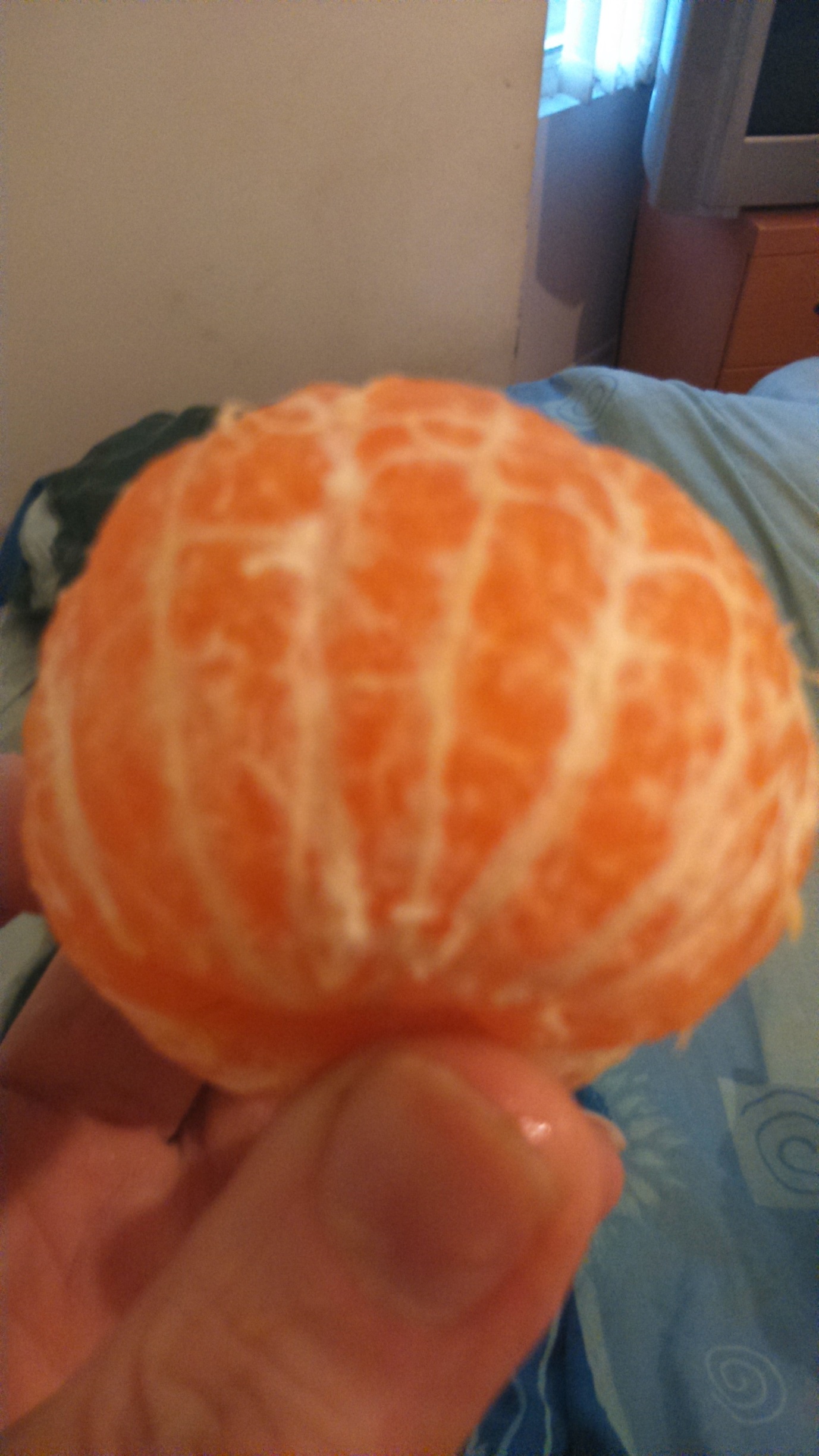 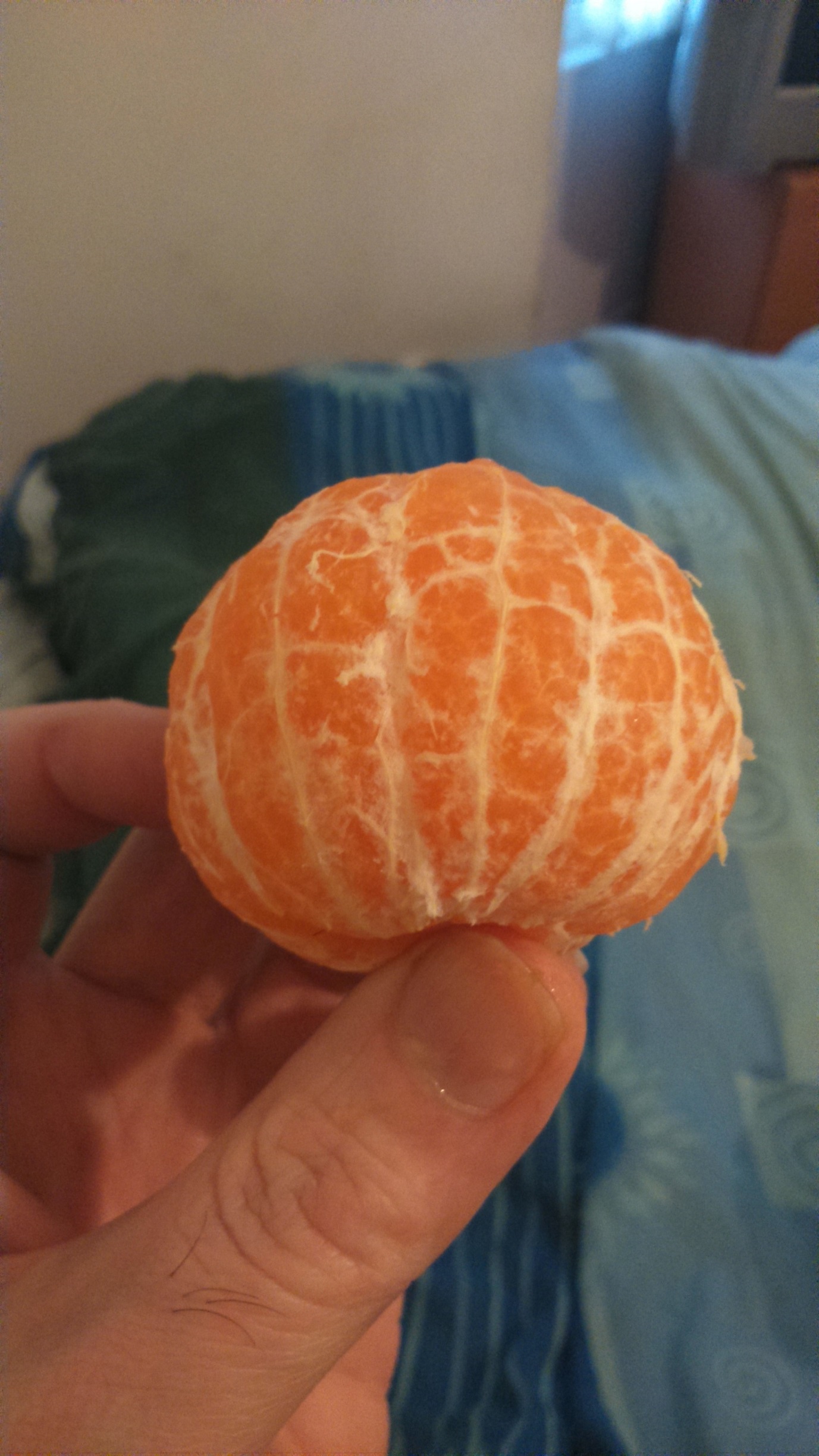 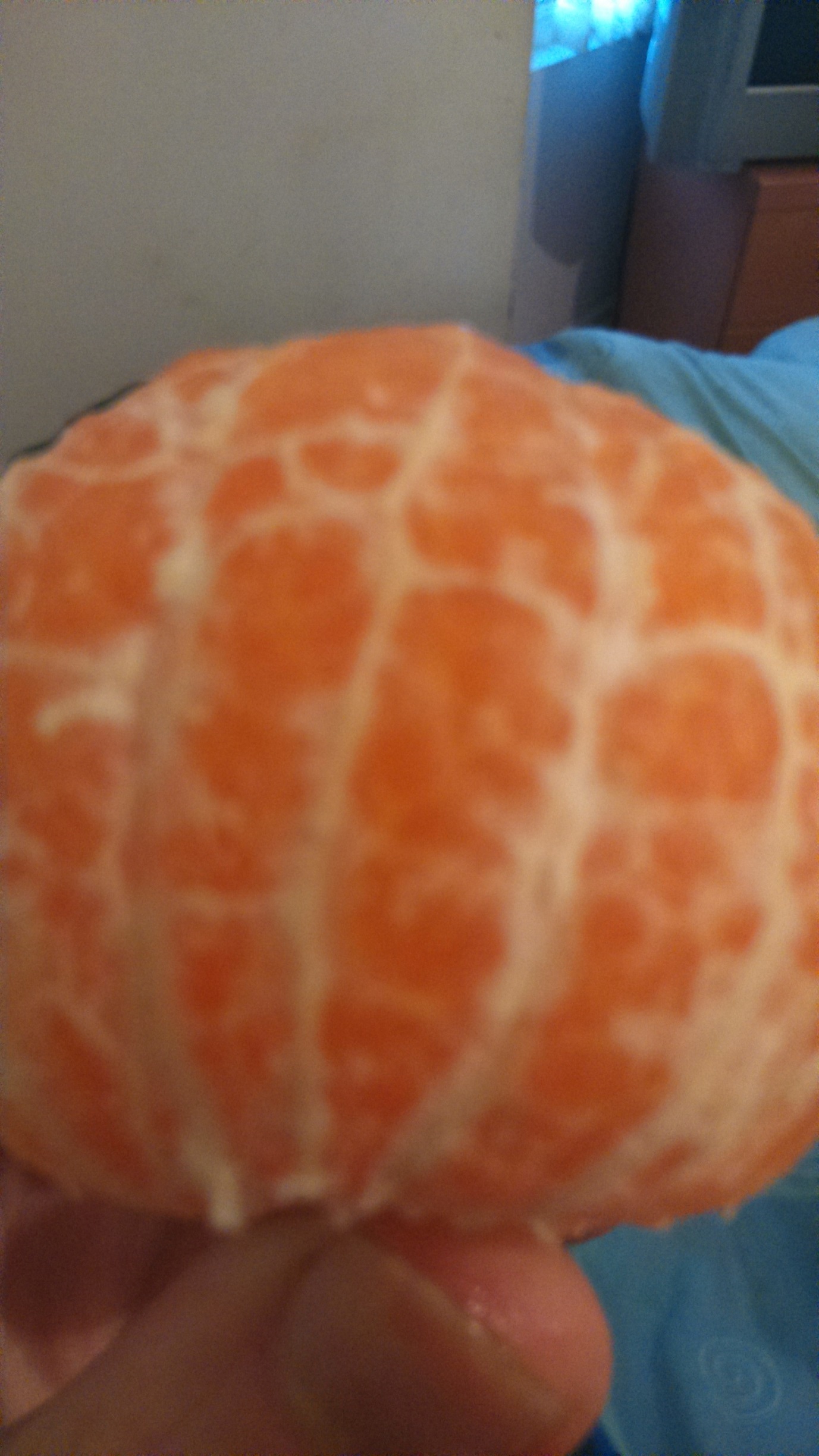 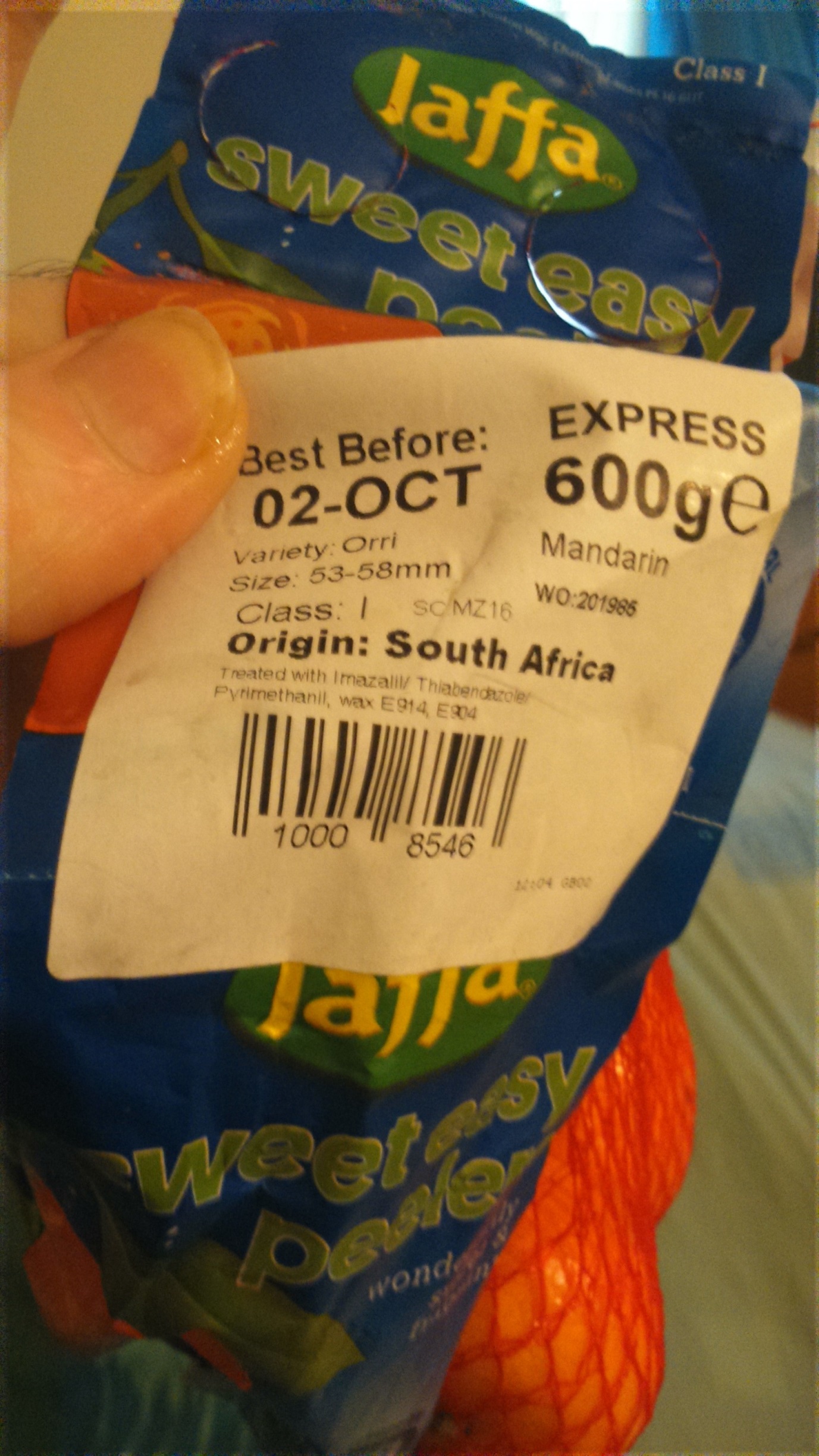 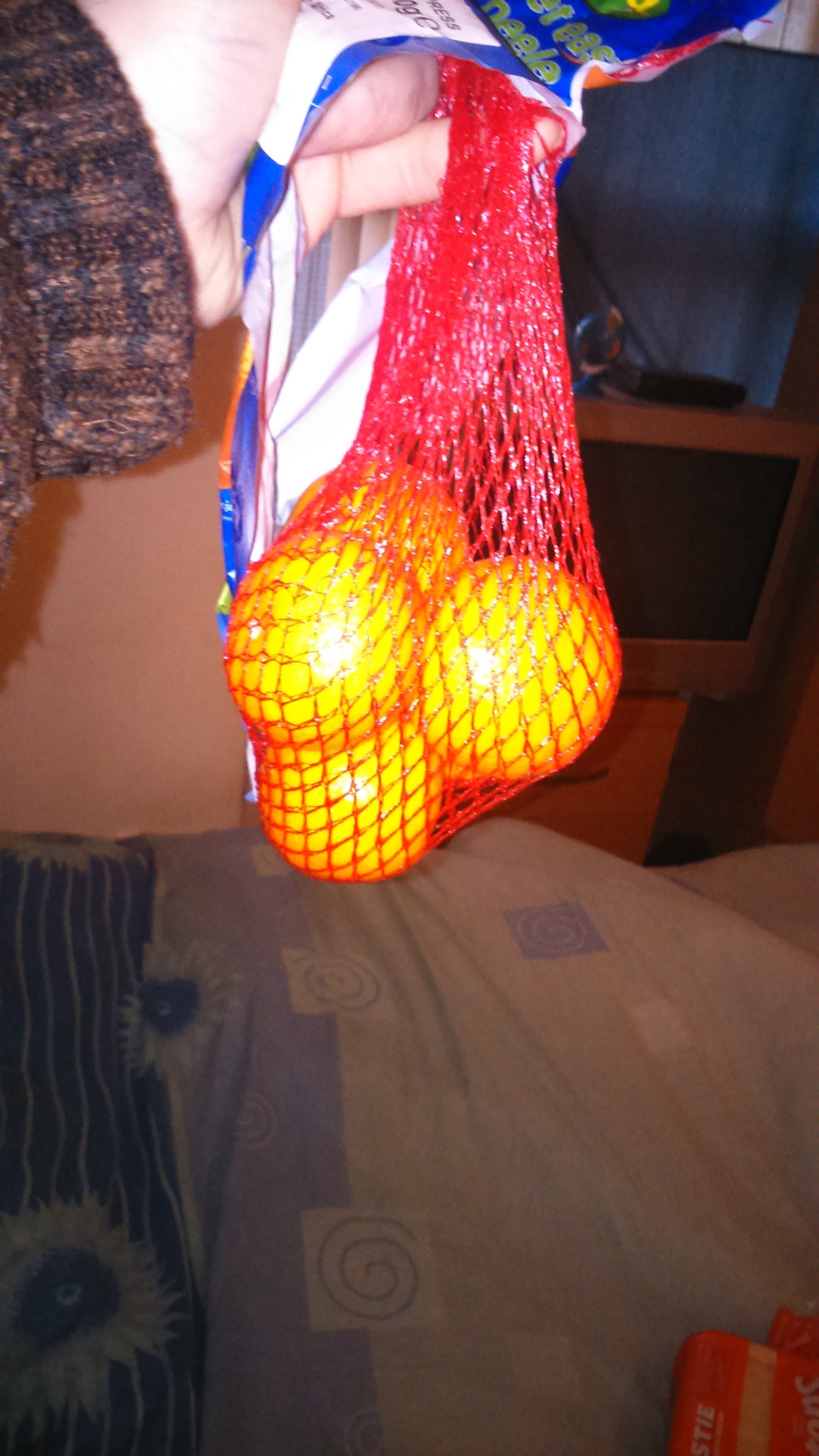 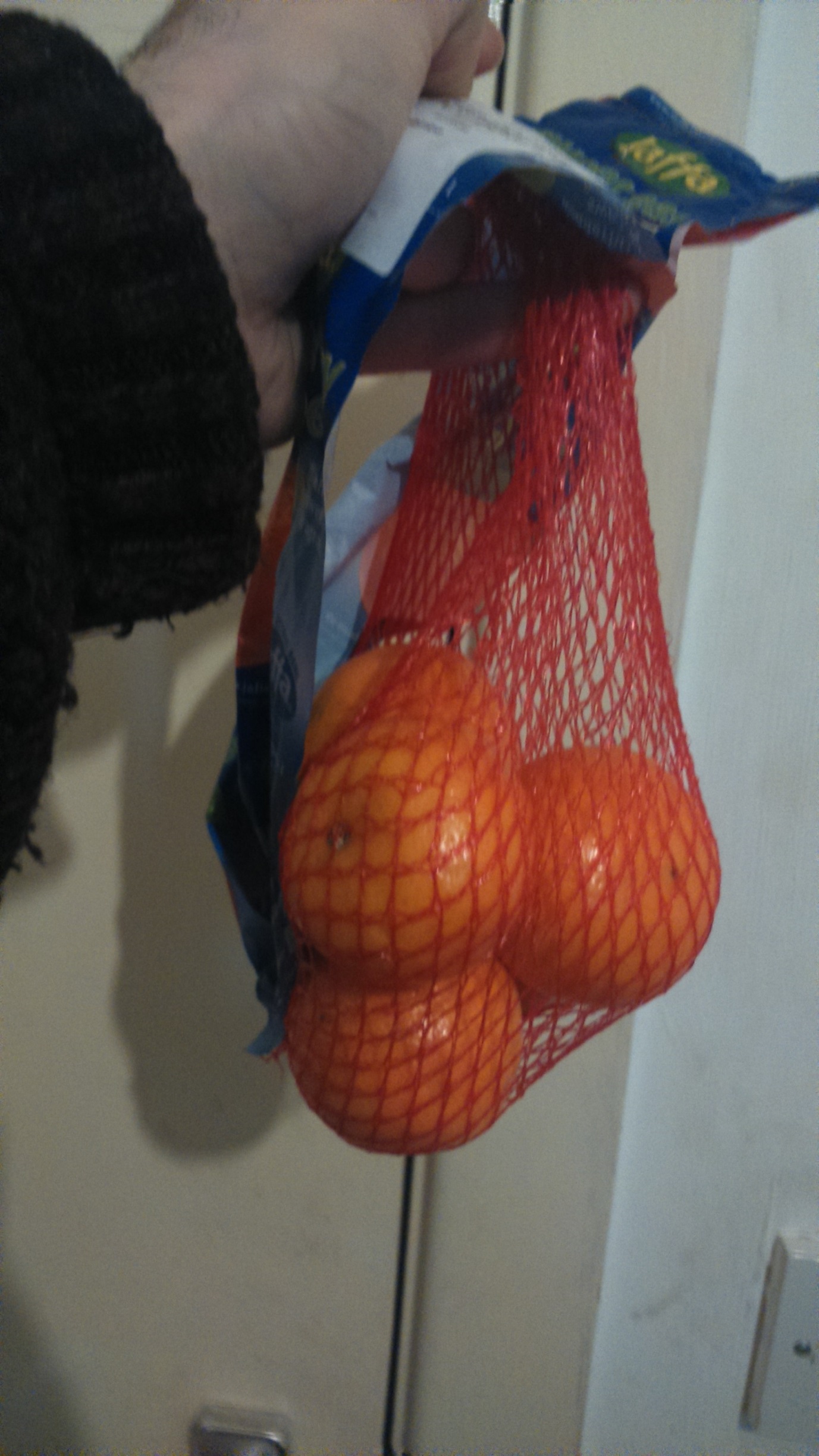 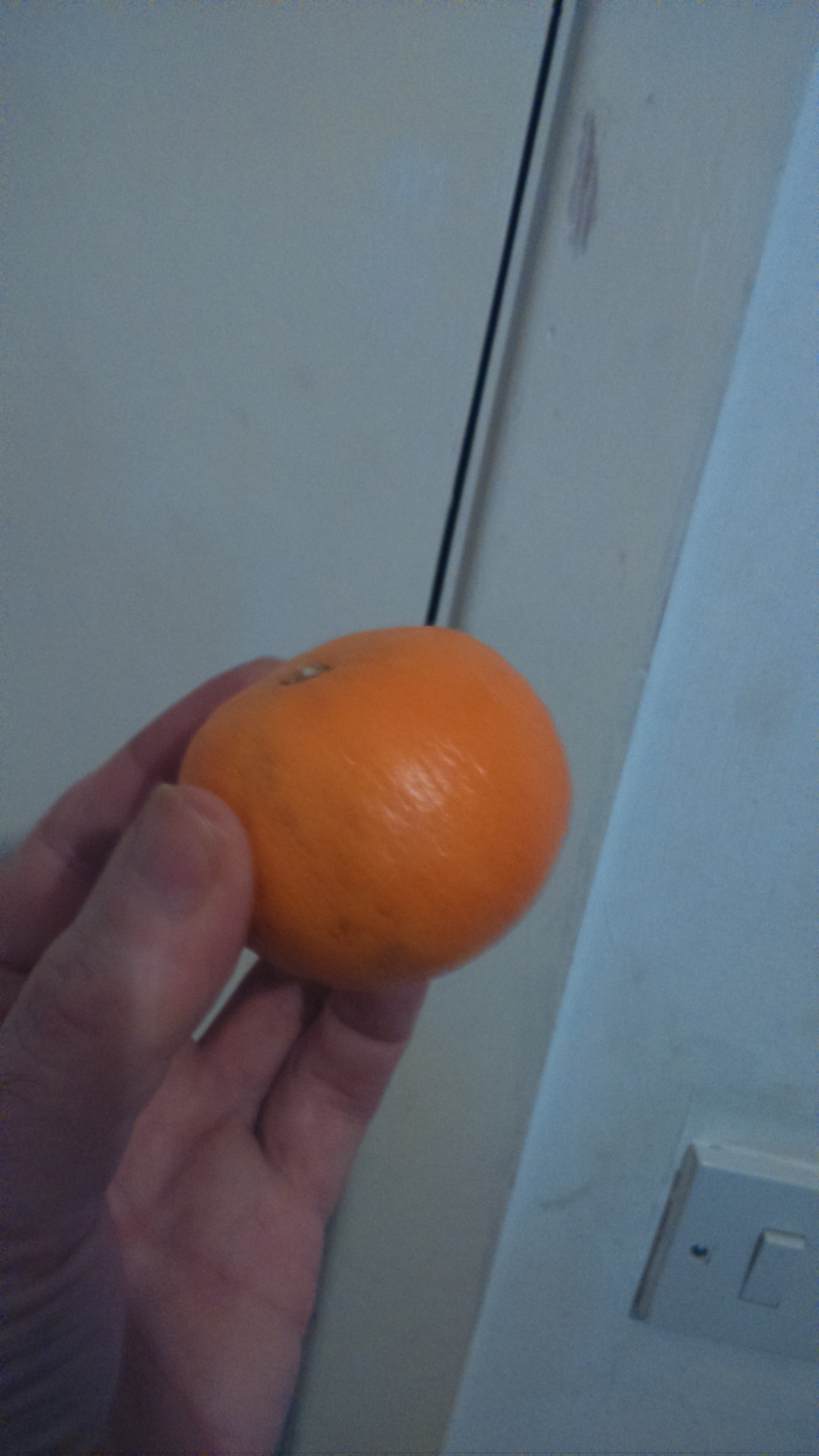 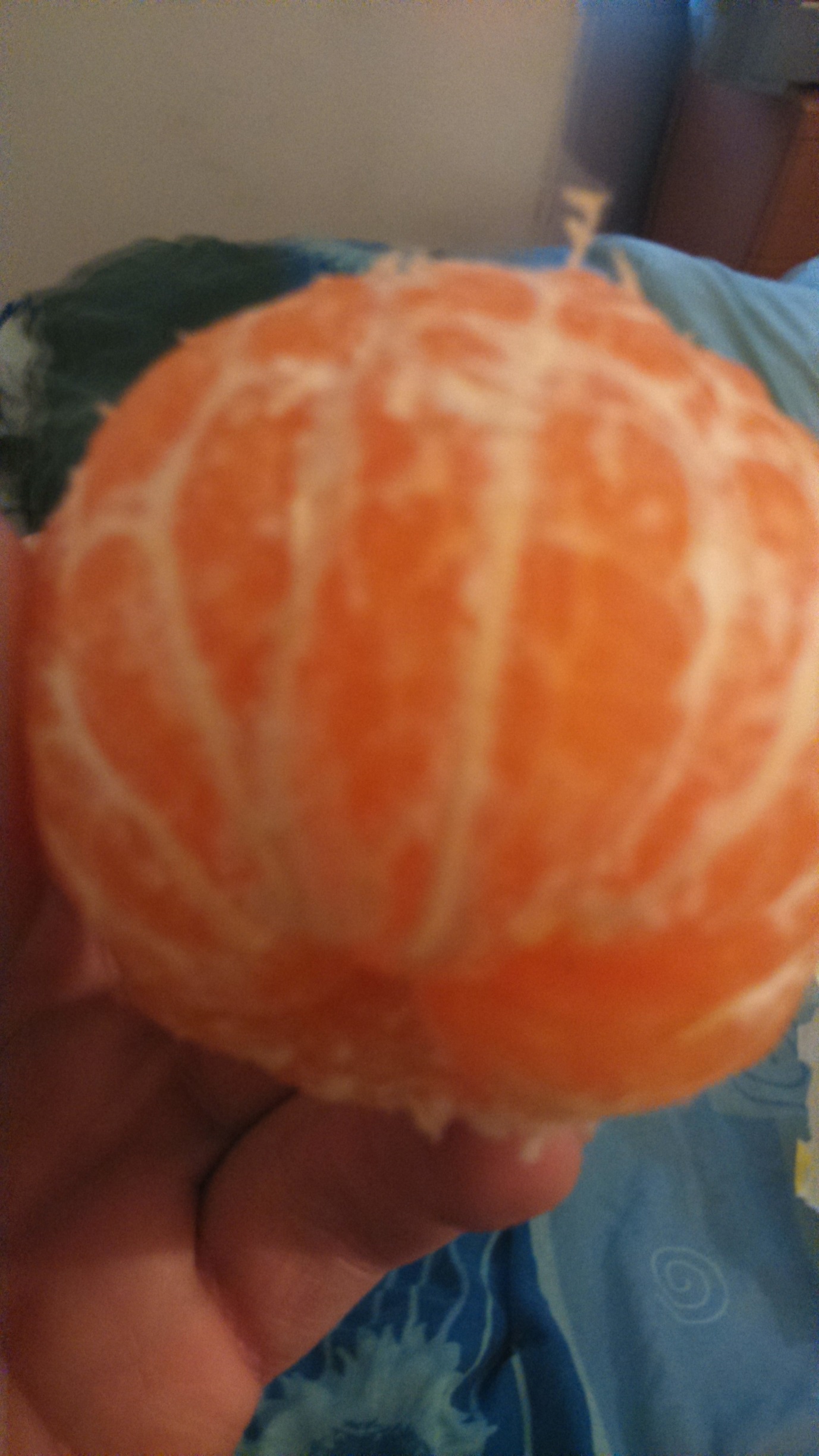 